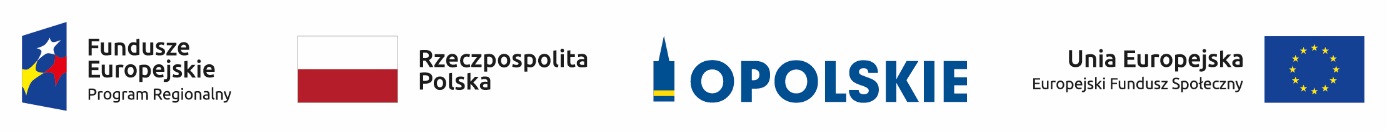 Wyciąg ze Szczegółowego Opisu Osi Priorytetowych Regionalnego Programu Operacyjnego Województwa Opolskiego na lata 2014-2020. Zakres Europejski Fundusz Społeczny, wersja nr 37 (karta Działania 8.3, wyciąg z załącznika nr 6 pn. Lista wydatków kwalifikowalnych RPO WO 2014-2020 w zakresie Działania 8.3)OPOLE, LUTY 2020 r.Karta Działania 8.3Działanie 8.3 Wsparcie podmiotów ekonomii społecznejOPIS DZIAŁANIAOPIS DZIAŁANIANazwa działaniaDziałanie 8.3 Wsparcie podmiotów ekonomii społecznejCel/e szczegółowy/e działaniaCel szczegółowy 4: Wzrost zatrudnienia w ramach regionalnego sektora gospodarki społecznejLista wskaźników rezultatu bezpośredniegoLiczba osób zagrożonych ubóstwem lub wykluczeniem społecznym pracujących po opuszczeniu programu (łącznie z pracującymi na własny rachunek) Liczba miejsc pracy utworzonych w przedsiębiorstwach społecznychLista wskaźników produktuLiczba osób zagrożonych ubóstwem lub wykluczeniem społecznym, objętych wsparciem w programie Liczba podmiotów ekonomii społecznej objętych wsparciemLiczba osób zagrożonych ubóstwem lub wykluczeniem społecznym, objętych wsparciem w programie Liczba podmiotów ekonomii społecznej objętych wsparciemTypy projektówWsparcie na tworzenie nowych miejsc pracy w podmiotach ekonomii społecznej, poprzez zastosowanie m.in. następujących instrumentów:zindywidualizowane usługi tj. podnoszenie wiedzy i rozwijanie umiejętności potrzebnych do założenia, prowadzenia i rozwijania przedsiębiorstwa społecznego, w szczególności związane ze sferą ekonomiczną funkcjonowania przedsiębiorstwa społecznego (wzmocnienie kompetencji biznesowych PS), dostarczanie i rozwijanie kompetencji oraz kwalifikacji zawodowych potrzebnych do pracy w przedsiębiorstwie społecznym, bezzwrotne wsparcie finansowe na:utworzenie nowych miejsc pracy poprzez założenie nowego przedsiębiorstwa społecznego, w tym spółdzielni socjalnej, utworzenie nowego/nowych miejsc pracy w istniejących przedsiębiorstwach społecznych, w tym przystąpienie do spółdzielni socjalnej oraz zatrudnienie w spółdzielni socjalnej, utworzenie nowego/nowych miejsc pracy w podmiotach ekonomii społecznej wyłącznie pod warunkiem przekształcenia tych podmiotów w przedsiębiorstwo społeczne;wsparcie pomostowe dla przedsiębiorstwa społecznego.Wsparcie ekonomizacji istniejących organizacji pozarządowych prowadzących nieodpłatną działalność pożytku publicznego poprzez: uruchomienie działalności odpłatnej pożytku publicznego lub gospodarczej lub przekształcenie organizacji w przedsiębiorstwo społeczne ale bez tworzenia miejsc pracy (bez możliwości uzyskania wsparcia finansowego i wsparcia pomostowego) lubprzekształcenie organizacji w przedsiębiorstwo społeczne i utworzenia nowego/nowych miejsc pracy (z możliwością uzyskania wsparcia finansowego i wsparcia pomostowego, o których mowa w pkt 1 b) i c)).Wsparcie ekonomizacji istniejących organizacji pozarządowych prowadzących odpłatną działalność pożytku publicznego poprzez: uruchomienie działalności gospodarczej lub przekształcenie organizacji w przedsiębiorstwo społeczne ale bez tworzenia miejsc pracy (bez możliwości uzyskania wsparcia finansowego i wsparcia pomostowego) lub przekształcenie organizacji w przedsiębiorstwo społeczne i utworzenia nowego/nowych miejsc pracy (z możliwością uzyskania wsparcia finansowego i wsparcia pomostowego, o których mowa w pkt 1 b) i c)).Świadczenie usług wsparcia ekonomii społecznej i przedsiębiorstw społecznych zgodnie z KPRES, w tym w zakresie: usług animacji lokalnej i usług rozwoju ekonomii społecznej, uwzględniających m.in. tworzenie podmiotów ekonomii społecznej prowadzących działalność gospodarczą lub odpłatną działalność pożytku publicznego oraz utrzymanie miejsc pracy w istniejących podmiotach ekonomii społecznej (bez możliwości przyznawania im wsparcia finansowego oraz wsparcia pomostowego), usług rozwoju ekonomii społecznej, usług wsparcia istniejących przedsiębiorstw społecznych.Wsparcie, w tym w szczególności reintegracja zawodowa, dla osób zagrożonych ubóstwem lub wykluczeniem społecznym za pośrednictwem przedsiębiorstw społecznych i podmiotów sfery gospodarczej utworzonych w związku z realizacją celu społecznego, bądź dla których leżący we wspólnym interesie cel społeczny jest racją bytu działalności komercyjnej.Podnoszenie kwalifikacji zawodowych i kompetencji pracowników przedsiębiorstw społecznych.Koordynowanie polityki w obszarze ekonomii społecznej na poziomie regionalnym (tryb pozakonkursowy) w zakresie: tworzenia regionalnych sieci współpracy OWES działających w regionie, tworzenia, wspierania lub dofinansowania wspólnych przedsięwzięć regionalnych sieci podmiotów ekonomii społecznej (klastry, franczyzy) oraz włączanie podmiotów ekonomii społecznej w istniejące na poziomie regionalnym organizacje branżowe (sieci, klastry),tworzenia regionalnych sieci kooperacji podmiotów ekonomii społecznej o charakterze reintegracyjnym,inicjowania współpracy jednostek systemu pomocy społecznej, podmiotów ekonomii społecznej, w tym o charakterze reintegracyjnym, budowania powiązań pomiędzy systemem edukacji, nauką, biznesem i ekonomią społeczną na poziomie regionalnym (spotkania, warsztaty, doradztwo, wymiana informacji, udział we wspólnych konkursach i wydarzeniach z organizacjami pracodawców i przedsiębiorców, szkół, w tym szkół wyższych i instytutów naukowych) w celu nawiązania stałej współpracy, organizacji przedsięwzięć służących zwiększeniu widoczności podmiotów ekonomii społecznej jako dostawców produktów i usług oraz wspierania sprzedaży produktów i usług świadczonych przez podmioty ekonomii społecznej na poziomie regionalnym,współpracy z jednostkami samorządu terytorialnego i innymi podmiotami lokalnymi, w szczególności podmiotami ekonomii społecznej, w zakresie tworzenia lokalnych planów rozwoju ekonomii społecznej lub lokalnych planów udziału podmiotów ekonomii społecznej w rozwoju usług społecznych (spotkania, wymiana informacji, dobre praktyki, doradztwo), uwzględniania aspektów społecznych w zamówieniach publicznych, zlecania zadań podmiotom ekonomii społecznej,wspierania realizacji przez podmioty ekonomii społecznej usług użyteczności publicznej i współpracy z OWES w tym zakresie, wyznaczania kierunków rozwoju ekonomii społecznej, aktualizacji regionalnego programu rozwoju ekonomii             społecznej, zapewnienia funkcjonowania Regionalnego Komitetu Rozwoju Ekonomii Społecznej, o którym mowa w KPRES i organizowanie jego prac, reprezentowania interesów sektora ekonomii społecznej na poziomie regionalnym oraz włączenia ekonomii społecznej do strategii rozwoju województwa, ewaluacji działań OWES, weryfikacji statusu przedsiębiorstwa społecznego na zasadach określonych w załączniku nr 3 do Wytycznych w zakresie realizacji przedsięwzięć w obszarze włączenia społecznego i zwalczania ubóstwa z wykorzystaniem środków Europejskiego Funduszu Społecznego i Europejskiego Funduszu Rozwoju Regionalnego na lata 2014-2020.Wsparcie na tworzenie nowych miejsc pracy w podmiotach ekonomii społecznej, poprzez zastosowanie m.in. następujących instrumentów:zindywidualizowane usługi tj. podnoszenie wiedzy i rozwijanie umiejętności potrzebnych do założenia, prowadzenia i rozwijania przedsiębiorstwa społecznego, w szczególności związane ze sferą ekonomiczną funkcjonowania przedsiębiorstwa społecznego (wzmocnienie kompetencji biznesowych PS), dostarczanie i rozwijanie kompetencji oraz kwalifikacji zawodowych potrzebnych do pracy w przedsiębiorstwie społecznym, bezzwrotne wsparcie finansowe na:utworzenie nowych miejsc pracy poprzez założenie nowego przedsiębiorstwa społecznego, w tym spółdzielni socjalnej, utworzenie nowego/nowych miejsc pracy w istniejących przedsiębiorstwach społecznych, w tym przystąpienie do spółdzielni socjalnej oraz zatrudnienie w spółdzielni socjalnej, utworzenie nowego/nowych miejsc pracy w podmiotach ekonomii społecznej wyłącznie pod warunkiem przekształcenia tych podmiotów w przedsiębiorstwo społeczne;wsparcie pomostowe dla przedsiębiorstwa społecznego.Wsparcie ekonomizacji istniejących organizacji pozarządowych prowadzących nieodpłatną działalność pożytku publicznego poprzez: uruchomienie działalności odpłatnej pożytku publicznego lub gospodarczej lub przekształcenie organizacji w przedsiębiorstwo społeczne ale bez tworzenia miejsc pracy (bez możliwości uzyskania wsparcia finansowego i wsparcia pomostowego) lubprzekształcenie organizacji w przedsiębiorstwo społeczne i utworzenia nowego/nowych miejsc pracy (z możliwością uzyskania wsparcia finansowego i wsparcia pomostowego, o których mowa w pkt 1 b) i c)).Wsparcie ekonomizacji istniejących organizacji pozarządowych prowadzących odpłatną działalność pożytku publicznego poprzez: uruchomienie działalności gospodarczej lub przekształcenie organizacji w przedsiębiorstwo społeczne ale bez tworzenia miejsc pracy (bez możliwości uzyskania wsparcia finansowego i wsparcia pomostowego) lub przekształcenie organizacji w przedsiębiorstwo społeczne i utworzenia nowego/nowych miejsc pracy (z możliwością uzyskania wsparcia finansowego i wsparcia pomostowego, o których mowa w pkt 1 b) i c)).Świadczenie usług wsparcia ekonomii społecznej i przedsiębiorstw społecznych zgodnie z KPRES, w tym w zakresie: usług animacji lokalnej i usług rozwoju ekonomii społecznej, uwzględniających m.in. tworzenie podmiotów ekonomii społecznej prowadzących działalność gospodarczą lub odpłatną działalność pożytku publicznego oraz utrzymanie miejsc pracy w istniejących podmiotach ekonomii społecznej (bez możliwości przyznawania im wsparcia finansowego oraz wsparcia pomostowego), usług rozwoju ekonomii społecznej, usług wsparcia istniejących przedsiębiorstw społecznych.Wsparcie, w tym w szczególności reintegracja zawodowa, dla osób zagrożonych ubóstwem lub wykluczeniem społecznym za pośrednictwem przedsiębiorstw społecznych i podmiotów sfery gospodarczej utworzonych w związku z realizacją celu społecznego, bądź dla których leżący we wspólnym interesie cel społeczny jest racją bytu działalności komercyjnej.Podnoszenie kwalifikacji zawodowych i kompetencji pracowników przedsiębiorstw społecznych.Koordynowanie polityki w obszarze ekonomii społecznej na poziomie regionalnym (tryb pozakonkursowy) w zakresie: tworzenia regionalnych sieci współpracy OWES działających w regionie, tworzenia, wspierania lub dofinansowania wspólnych przedsięwzięć regionalnych sieci podmiotów ekonomii społecznej (klastry, franczyzy) oraz włączanie podmiotów ekonomii społecznej w istniejące na poziomie regionalnym organizacje branżowe (sieci, klastry),tworzenia regionalnych sieci kooperacji podmiotów ekonomii społecznej o charakterze reintegracyjnym,inicjowania współpracy jednostek systemu pomocy społecznej, podmiotów ekonomii społecznej, w tym o charakterze reintegracyjnym, budowania powiązań pomiędzy systemem edukacji, nauką, biznesem i ekonomią społeczną na poziomie regionalnym (spotkania, warsztaty, doradztwo, wymiana informacji, udział we wspólnych konkursach i wydarzeniach z organizacjami pracodawców i przedsiębiorców, szkół, w tym szkół wyższych i instytutów naukowych) w celu nawiązania stałej współpracy, organizacji przedsięwzięć służących zwiększeniu widoczności podmiotów ekonomii społecznej jako dostawców produktów i usług oraz wspierania sprzedaży produktów i usług świadczonych przez podmioty ekonomii społecznej na poziomie regionalnym,współpracy z jednostkami samorządu terytorialnego i innymi podmiotami lokalnymi, w szczególności podmiotami ekonomii społecznej, w zakresie tworzenia lokalnych planów rozwoju ekonomii społecznej lub lokalnych planów udziału podmiotów ekonomii społecznej w rozwoju usług społecznych (spotkania, wymiana informacji, dobre praktyki, doradztwo), uwzględniania aspektów społecznych w zamówieniach publicznych, zlecania zadań podmiotom ekonomii społecznej,wspierania realizacji przez podmioty ekonomii społecznej usług użyteczności publicznej i współpracy z OWES w tym zakresie, wyznaczania kierunków rozwoju ekonomii społecznej, aktualizacji regionalnego programu rozwoju ekonomii             społecznej, zapewnienia funkcjonowania Regionalnego Komitetu Rozwoju Ekonomii Społecznej, o którym mowa w KPRES i organizowanie jego prac, reprezentowania interesów sektora ekonomii społecznej na poziomie regionalnym oraz włączenia ekonomii społecznej do strategii rozwoju województwa, ewaluacji działań OWES, weryfikacji statusu przedsiębiorstwa społecznego na zasadach określonych w załączniku nr 3 do Wytycznych w zakresie realizacji przedsięwzięć w obszarze włączenia społecznego i zwalczania ubóstwa z wykorzystaniem środków Europejskiego Funduszu Społecznego i Europejskiego Funduszu Rozwoju Regionalnego na lata 2014-2020.Typ beneficjentaOśrodki Wsparcia Ekonomii Społecznej, Regionalny Ośrodek Polityki Społecznej w Opolu (w zakresie projektu pozakonkursowego). Forma prawna beneficjenta zgodnie z klasyfikacją form prawnych podmiotów gospodarki narodowej określonych w § 7 rozporządzenia Rady Ministrów z dnia 30 listopada 2015 r. w sprawie sposobu i metodologii prowadzenia i aktualizacji krajowego rejestru urzędowego podmiotów gospodarki narodowej, wzorów wniosków, ankiet i zaświadczeń (Dz. U. z 2015 r. poz. 2009 z późn. zm.).Ośrodki Wsparcia Ekonomii Społecznej, Regionalny Ośrodek Polityki Społecznej w Opolu (w zakresie projektu pozakonkursowego). Forma prawna beneficjenta zgodnie z klasyfikacją form prawnych podmiotów gospodarki narodowej określonych w § 7 rozporządzenia Rady Ministrów z dnia 30 listopada 2015 r. w sprawie sposobu i metodologii prowadzenia i aktualizacji krajowego rejestru urzędowego podmiotów gospodarki narodowej, wzorów wniosków, ankiet i zaświadczeń (Dz. U. z 2015 r. poz. 2009 z późn. zm.).Grupa docelowa/ ostateczni odbiorcy wsparciapodmioty ekonomii społecznej, osoby fizyczne w zakresie doradztwa i szkoleń umożliwiających uzyskanie wiedzy i umiejętności niezbędnych do założenia i/lub prowadzenia działalności w sektorze ekonomii społecznej, osoby lub rodziny zagrożone ubóstwem lub wykluczeniem społecznym.podmioty ekonomii społecznej, osoby fizyczne w zakresie doradztwa i szkoleń umożliwiających uzyskanie wiedzy i umiejętności niezbędnych do założenia i/lub prowadzenia działalności w sektorze ekonomii społecznej, osoby lub rodziny zagrożone ubóstwem lub wykluczeniem społecznym.Instytucja pośrednicząca (jeśli dotyczy)Wojewódzki Urząd Pracy w OpoluWojewódzki Urząd Pracy w OpoluKategoria(e) regionu(ów) wraz z przypisaniem kwot UE (EUR)Region Słabiej RozwiniętyRegion Słabiej RozwiniętyKategoria(e) regionu(ów) wraz z przypisaniem kwot UE (EUR)6 300 000,00 euro6 300 000,00 euroMechanizmy powiązania interwencji z innymi działaniami/ poddziałaniami w ramach PO lub z innymi PO (jeśli dotyczy)Mechanizmy zapewniające koordynację udzielanego wsparcia z innymi działaniami i osiami priorytetowymi RPO WO 2014-2020:Harmonogram naborów wniosków, KM RPO WO 2014-2020, Kryteria wyboru projektów. Mechanizmy zapewniające koordynację udzielanego wsparcia z innymi Programami Operacyjnymi: Kontrakt Terytorialny dla Województwa Opolskiego,Wytyczne ministra właściwego ds. rozwoju regionalnego.Komplementarność z innymi PO: Program Operacyjny Wiedza Edukacja Rozwój 2014-2020: Oś priorytetowa II: Efektywne polityki publiczne dla rynku pracy, gospodarki i edukacji w zakresie wzmocnienia systemu wsparcia podmiotów ekonomii społecznej.Mechanizmy zapewniające koordynację udzielanego wsparcia z innymi działaniami i osiami priorytetowymi RPO WO 2014-2020:Harmonogram naborów wniosków, KM RPO WO 2014-2020, Kryteria wyboru projektów. Mechanizmy zapewniające koordynację udzielanego wsparcia z innymi Programami Operacyjnymi: Kontrakt Terytorialny dla Województwa Opolskiego,Wytyczne ministra właściwego ds. rozwoju regionalnego.Komplementarność z innymi PO: Program Operacyjny Wiedza Edukacja Rozwój 2014-2020: Oś priorytetowa II: Efektywne polityki publiczne dla rynku pracy, gospodarki i edukacji w zakresie wzmocnienia systemu wsparcia podmiotów ekonomii społecznej.Instrumenty terytorialne (jeśli dotyczy)Nie dotyczyNie dotyczyTryb(y) wyboru projektów oraz wskazanie podmiotu odpowiedzialnego za nabór i ocenę wniosków oraz przyjmowanie protestówKonkursowy i pozakonkursowy tryb wyboru projektów. Podmiotem odpowiedzialnym za przeprowadzenie naboru, ocenę wniosków oraz przyjmowanie protestów jest IPRPO WO 2014-2020.Konkursowy i pozakonkursowy tryb wyboru projektów. Podmiotem odpowiedzialnym za przeprowadzenie naboru, ocenę wniosków oraz przyjmowanie protestów jest IPRPO WO 2014-2020.Limity i ograniczenia w realizacji projektów (jeśli dotyczy)Działania świadomościowe (kampanie informacyjne i działania upowszechniające) będą możliwe do finansowania jedynie jeśli będą stanowić część projektu i będą uzupełniać działania o charakterze wdrożeniowym w ramach tego projektu z zastrzeżeniem iż nie mogą przekroczyć 10 % kosztów kwalifikowalnych.Rozwój sieci usług wsparcia ekonomii społecznej nastąpi w szczególności w kluczowych sferach rozwojowych (zgodnie z KPRES), tj. w ramach: zrównoważonego rozwoju, solidarności pokoleń, polityki rodzinnej, turystyki społecznej,budownictwa społecznego, lokalnych produktów kulturowychoraz w kierunkach rozwoju określonych w strategii rozwoju województwa i w regionalnym programie rozwoju ekonomii społecznej.Wnioskodawca będzie m.in. na etapie rekrutacji do projektu preferować podmioty ekonomii społecznej działające w ww. obszarach, a także preferować tworzenie miejsc pracy i przedsiębiorstw społecznych we wskazanych kluczowych sferach lub w innych sferach pod warunkiem, że takie zostaną ustalone przez Regionalny Komitet Rozwoju Ekonomii Społecznej m.in. w wyniku współpracy OWES z Regionalnym Ośrodkiem Polityki Społecznej w Opolu.Wsparcie finansowe na utworzenie jednego nowego miejsca pracy jest kwalifikowalne wyłącznie w formie stawki jednostkowej.Stawka jednostkowa na utworzenie jednego miejsca pracy w przedsiębiorstwie społecznym jest równa kwocie dofinansowania jednego miejsca pracy w istniejącym lub nowotworzonym przedsiębiorstwie społecznym i wynosi 21 020 zł.Maksymalna kwota wsparcia finansowego dla jednego przedsiębiorstwa społecznego wynosi maksymalnie dziesięciokrotność stawki jednostkowej, o której mowa w pkt 4.Wsparcie pomostowe jest świadczone przez okres nie dłuższy niż 6 miesięcy od dnia utworzenia miejsca pracy. Wsparcie pomostowe może być przedłużone nie dłużej jednak niż do 12 miesięcy. Wsparcie pomostowe jest przyznawane na finansowanie wydatków bieżących wyłącznie w kwocie bez podatku VAT, w wysokości nie większej niż zwielokrotniona o liczbę utworzonych miejsc pracy kwota minimalnego wynagrodzenia za pracę w rozumieniu przepisów o minimalnym wynagrodzeniu za pracę.W ramach działania 8.3 wsparcie finansowe jest udzielane wyłącznie na tworzenie nowych miejsc pracy dla osób, o których mowa w definicji przedsiębiorstwa społecznego (których odsetek zatrudnienia w przedsiębiorstwie społecznym wynosi co najmniej 30%).Formą zatrudnienia w ramach miejsc pracy utworzonych ze wsparcia finansowego dla osób, o których mowa w punkcie 8 jest umowa o pracę lub spółdzielcza umowa o pracę. Miejsce pracy w ramach projektu może zostać utworzone przez przedsiębiorstwo społeczne bądź podmiot ekonomii społecznej przekształcony w przedsiębiorstwo społeczne nie wcześniej niż w dniu złożenia wniosku o wsparcie finansowe na utworzenie miejsca/miejsc pracy. Udzielenie wsparcia finansowego powiązane jest z zapewnieniem usług towarzyszących (w tym zindywidualizowanych działań mających na celu reintegrację społeczną i zawodową pracowników zatrudnionych w przedsiębiorstwach społecznych dzięki udzielonemu wsparciu).Osoby, dla których na stworzenie miejsca pracy udzielono wsparcia finansowego nie mogą pracować na podstawie umowy o pracę, spółdzielczej umowy o pracę lub umowy cywilnoprawnej lub prowadzić działalności gospodarczej w momencie podejmowania zatrudnienia w przedsiębiorstwie społecznymPoszczególne OWES współpracują z: właściwymi terytorialnie PUP w zakresie przyznawania wsparcia finansowego na tworzenie miejsc pracy w nowych i istniejących przedsiębiorstwach społecznych, a obowiązek współpracy dotyczy każdej ze stron w równym stopniu, beneficjentami projektów z działań: 8.1 i 8.2 w celu wspierania tworzenia miejsc pracy w przedsiębiorstwach społecznych dla osób zagrożonych ubóstwem lub wykluczeniem społecznym, w tym szczególnie osób wychodzących z WTZ, CIS, placówek opiekuńczo-wychowawczych, zakładów poprawczych i innych tego typu placówek,Regionalnym Ośrodkiem Polityki Społecznej w Opolu. Współpraca dotyczy m.in. podziału zadań i obszarów kompetencji, w szczególności w zakresie działań animacyjnych adresowanych do sektora publicznego, w tym jednostek samorządu terytorialnego, służących zwiększeniu udziału podmiotów ekonomii społecznej w rynku i w realizacji usług społecznych świadczonych w interesie ogólnymOWES wspierają podmioty ekonomii społecznej, w tym przedsiębiorstwa społeczne w pozyskiwaniu wsparcia zewnętrznego, w szczególności w ramach Bazy Usług Rozwojowych. Wymagania jakościowe, definicja przedsiębiorstwa społecznego oraz zasady realizacji i finansowania poszczególnych form wsparcia dla działania 8.3 zostały określone w odrębnym dokumencie pn. Zasady udzielania wsparcia na tworzenie nowych miejsc pracy w przedsiębiorstwach społecznych w ramach działania 8.3 Wsparcie podmiotów ekonomii społecznej RPO WO 2014-2020.W przypadku naboru ogłoszonego dla projektów tzw. „małych”, tj. projektów o wartości dofinansowania nie większej niż 100 tys. EURO minimalna wartość projektu wynosi 100 tys. zł, natomiast w przypadku naboru ogłoszonego dla projektów tzw. „dużych”, tj. projektów o wartości dofinansowania powyżej 100 tys. EURO nie określono minimalnej wartości projektu. Zaplanowana formuła przeprowadzenia naboru zostanie ujęta w Harmonogramie naborów wniosków o dofinansowanie w trybie konkursowym dla Regionalnego Programu Operacyjnego Województwa Opolskiego na lata 2014-2020 na dany rok oraz każdorazowo w Regulaminie konkursu.Pozostałe limity i ograniczenia w realizacji projektów niewskazane w  regulaminie konkursu dla Działania 8.3 określone są w pozostałych dokumentach IZ RPO WO niezbędnych dla przeprowadzenia procedury konkursowej, w tym SZOOP 2014-2020 oraz umowie o dofinansowanie.Działania świadomościowe (kampanie informacyjne i działania upowszechniające) będą możliwe do finansowania jedynie jeśli będą stanowić część projektu i będą uzupełniać działania o charakterze wdrożeniowym w ramach tego projektu z zastrzeżeniem iż nie mogą przekroczyć 10 % kosztów kwalifikowalnych.Rozwój sieci usług wsparcia ekonomii społecznej nastąpi w szczególności w kluczowych sferach rozwojowych (zgodnie z KPRES), tj. w ramach: zrównoważonego rozwoju, solidarności pokoleń, polityki rodzinnej, turystyki społecznej,budownictwa społecznego, lokalnych produktów kulturowychoraz w kierunkach rozwoju określonych w strategii rozwoju województwa i w regionalnym programie rozwoju ekonomii społecznej.Wnioskodawca będzie m.in. na etapie rekrutacji do projektu preferować podmioty ekonomii społecznej działające w ww. obszarach, a także preferować tworzenie miejsc pracy i przedsiębiorstw społecznych we wskazanych kluczowych sferach lub w innych sferach pod warunkiem, że takie zostaną ustalone przez Regionalny Komitet Rozwoju Ekonomii Społecznej m.in. w wyniku współpracy OWES z Regionalnym Ośrodkiem Polityki Społecznej w Opolu.Wsparcie finansowe na utworzenie jednego nowego miejsca pracy jest kwalifikowalne wyłącznie w formie stawki jednostkowej.Stawka jednostkowa na utworzenie jednego miejsca pracy w przedsiębiorstwie społecznym jest równa kwocie dofinansowania jednego miejsca pracy w istniejącym lub nowotworzonym przedsiębiorstwie społecznym i wynosi 21 020 zł.Maksymalna kwota wsparcia finansowego dla jednego przedsiębiorstwa społecznego wynosi maksymalnie dziesięciokrotność stawki jednostkowej, o której mowa w pkt 4.Wsparcie pomostowe jest świadczone przez okres nie dłuższy niż 6 miesięcy od dnia utworzenia miejsca pracy. Wsparcie pomostowe może być przedłużone nie dłużej jednak niż do 12 miesięcy. Wsparcie pomostowe jest przyznawane na finansowanie wydatków bieżących wyłącznie w kwocie bez podatku VAT, w wysokości nie większej niż zwielokrotniona o liczbę utworzonych miejsc pracy kwota minimalnego wynagrodzenia za pracę w rozumieniu przepisów o minimalnym wynagrodzeniu za pracę.W ramach działania 8.3 wsparcie finansowe jest udzielane wyłącznie na tworzenie nowych miejsc pracy dla osób, o których mowa w definicji przedsiębiorstwa społecznego (których odsetek zatrudnienia w przedsiębiorstwie społecznym wynosi co najmniej 30%).Formą zatrudnienia w ramach miejsc pracy utworzonych ze wsparcia finansowego dla osób, o których mowa w punkcie 8 jest umowa o pracę lub spółdzielcza umowa o pracę. Miejsce pracy w ramach projektu może zostać utworzone przez przedsiębiorstwo społeczne bądź podmiot ekonomii społecznej przekształcony w przedsiębiorstwo społeczne nie wcześniej niż w dniu złożenia wniosku o wsparcie finansowe na utworzenie miejsca/miejsc pracy. Udzielenie wsparcia finansowego powiązane jest z zapewnieniem usług towarzyszących (w tym zindywidualizowanych działań mających na celu reintegrację społeczną i zawodową pracowników zatrudnionych w przedsiębiorstwach społecznych dzięki udzielonemu wsparciu).Osoby, dla których na stworzenie miejsca pracy udzielono wsparcia finansowego nie mogą pracować na podstawie umowy o pracę, spółdzielczej umowy o pracę lub umowy cywilnoprawnej lub prowadzić działalności gospodarczej w momencie podejmowania zatrudnienia w przedsiębiorstwie społecznymPoszczególne OWES współpracują z: właściwymi terytorialnie PUP w zakresie przyznawania wsparcia finansowego na tworzenie miejsc pracy w nowych i istniejących przedsiębiorstwach społecznych, a obowiązek współpracy dotyczy każdej ze stron w równym stopniu, beneficjentami projektów z działań: 8.1 i 8.2 w celu wspierania tworzenia miejsc pracy w przedsiębiorstwach społecznych dla osób zagrożonych ubóstwem lub wykluczeniem społecznym, w tym szczególnie osób wychodzących z WTZ, CIS, placówek opiekuńczo-wychowawczych, zakładów poprawczych i innych tego typu placówek,Regionalnym Ośrodkiem Polityki Społecznej w Opolu. Współpraca dotyczy m.in. podziału zadań i obszarów kompetencji, w szczególności w zakresie działań animacyjnych adresowanych do sektora publicznego, w tym jednostek samorządu terytorialnego, służących zwiększeniu udziału podmiotów ekonomii społecznej w rynku i w realizacji usług społecznych świadczonych w interesie ogólnymOWES wspierają podmioty ekonomii społecznej, w tym przedsiębiorstwa społeczne w pozyskiwaniu wsparcia zewnętrznego, w szczególności w ramach Bazy Usług Rozwojowych. Wymagania jakościowe, definicja przedsiębiorstwa społecznego oraz zasady realizacji i finansowania poszczególnych form wsparcia dla działania 8.3 zostały określone w odrębnym dokumencie pn. Zasady udzielania wsparcia na tworzenie nowych miejsc pracy w przedsiębiorstwach społecznych w ramach działania 8.3 Wsparcie podmiotów ekonomii społecznej RPO WO 2014-2020.W przypadku naboru ogłoszonego dla projektów tzw. „małych”, tj. projektów o wartości dofinansowania nie większej niż 100 tys. EURO minimalna wartość projektu wynosi 100 tys. zł, natomiast w przypadku naboru ogłoszonego dla projektów tzw. „dużych”, tj. projektów o wartości dofinansowania powyżej 100 tys. EURO nie określono minimalnej wartości projektu. Zaplanowana formuła przeprowadzenia naboru zostanie ujęta w Harmonogramie naborów wniosków o dofinansowanie w trybie konkursowym dla Regionalnego Programu Operacyjnego Województwa Opolskiego na lata 2014-2020 na dany rok oraz każdorazowo w Regulaminie konkursu.Pozostałe limity i ograniczenia w realizacji projektów niewskazane w  regulaminie konkursu dla Działania 8.3 określone są w pozostałych dokumentach IZ RPO WO niezbędnych dla przeprowadzenia procedury konkursowej, w tym SZOOP 2014-2020 oraz umowie o dofinansowanie.Warunki i planowany zakres stosowania cross-financingu (%) (jeśli dotyczy)W ramach działania 8.3 przewidziano wykorzystanie mechanizmu cross-financingu, jednak jego zastosowanie będzie wynikało z indywidualnej analizy każdego przypadku i musi być uzasadnione z punktu widzenia skuteczności lub efektywności osiągania założonych celów. Dopuszczalny poziom cross-financingu: 10% wydatków projektu.W ramach działania 8.3 przewidziano wykorzystanie mechanizmu cross-financingu, jednak jego zastosowanie będzie wynikało z indywidualnej analizy każdego przypadku i musi być uzasadnione z punktu widzenia skuteczności lub efektywności osiągania założonych celów. Dopuszczalny poziom cross-financingu: 10% wydatków projektu.Dopuszczalna maksymalna wartość zakupionych środków trwałych jako % wydatków kwalifikowalnychWysokość środków trwałych poniesionych w ramach kosztów bezpośrednich projektu oraz wydatków w ramach cross-financingu nie może łącznie przekroczyć 10% wydatków projektu.Wysokość środków trwałych poniesionych w ramach kosztów bezpośrednich projektu oraz wydatków w ramach cross-financingu nie może łącznie przekroczyć 10% wydatków projektu.Warunki uwzględniania dochodu w projekcie (jeśli dotyczy)Nie dotyczy.Nie dotyczy.22a. Warunki stosowania uproszczonych form rozliczania wydatkówSzczegółowe warunki stosowania uproszczonych form rozliczania wydatków określa Regulamin konkursu/Procedura pozakonkursowa i umowa o dofinansowanie.Szczegółowe warunki stosowania uproszczonych form rozliczania wydatków określa Regulamin konkursu/Procedura pozakonkursowa i umowa o dofinansowanie.22b. Planowany zakres systemu zaliczekSzczegółowe zasady przekazywania zaliczek określa umowa o dofinansowanie projektu/ decyzja o dofinansowaniu.Szczegółowe zasady przekazywania zaliczek określa umowa o dofinansowanie projektu/ decyzja o dofinansowaniu.Pomoc publiczna i pomoc de minimis(rodzaj i przeznaczenie pomocy, unijna lub krajowa podstawa prawna)Rodzaj i przeznaczenie:pomoc na szkolenia,pomoc na doradztwo, pomoc de minimis, w tym m.in. na: pokrycie kosztów uczestnictwa w szkoleniu przedsiębiorcy lub personelu przedsiębiorstwa delegowanego na szkolenie, bezzwrotną pomoc finansową na rozpoczęcie działalności gospodarczej, pokrycie kosztów doradztwa lub innych usług o charakterze doradczym lub szkoleniowym wspierających rozwój przedsiębiorcy. Rozporządzenie Komisji (UE) nr 1407/2013 z dnia 18 grudnia 2013 r. w sprawie stosowania art. 107 i 108 Traktatu o funkcjonowaniu Unii Europejskiej do pomocy de minimis (Dz. Urz. UE L 352 z 24.12.2013, str.1)Rozporządzenie Komisji (UE) nr 651/2014 z dnia 17 czerwca 2014 r. uznające niektóre rodzaje pomocy za zgodne z rynkiem wewnętrznym w zastosowaniu art. 107 i 108 Traktatu (Dz. Urz. UE L 187 z 26.06.2014, str. 1 z późn. zm.).  Rozporządzenia Ministra Infrastruktury i Rozwoju z dnia 2 lipca 2015 r. w sprawie udzielania pomocy de minimis oraz pomocy publicznej w programach operacyjnych finansowanych z Europejskiego Funduszu Społecznego na lata 2014-2020 (Dz. U. z 2015r.poz. 1073).Rodzaj i przeznaczenie:pomoc na szkolenia,pomoc na doradztwo, pomoc de minimis, w tym m.in. na: pokrycie kosztów uczestnictwa w szkoleniu przedsiębiorcy lub personelu przedsiębiorstwa delegowanego na szkolenie, bezzwrotną pomoc finansową na rozpoczęcie działalności gospodarczej, pokrycie kosztów doradztwa lub innych usług o charakterze doradczym lub szkoleniowym wspierających rozwój przedsiębiorcy. Rozporządzenie Komisji (UE) nr 1407/2013 z dnia 18 grudnia 2013 r. w sprawie stosowania art. 107 i 108 Traktatu o funkcjonowaniu Unii Europejskiej do pomocy de minimis (Dz. Urz. UE L 352 z 24.12.2013, str.1)Rozporządzenie Komisji (UE) nr 651/2014 z dnia 17 czerwca 2014 r. uznające niektóre rodzaje pomocy za zgodne z rynkiem wewnętrznym w zastosowaniu art. 107 i 108 Traktatu (Dz. Urz. UE L 187 z 26.06.2014, str. 1 z późn. zm.).  Rozporządzenia Ministra Infrastruktury i Rozwoju z dnia 2 lipca 2015 r. w sprawie udzielania pomocy de minimis oraz pomocy publicznej w programach operacyjnych finansowanych z Europejskiego Funduszu Społecznego na lata 2014-2020 (Dz. U. z 2015r.poz. 1073).Maksymalny % poziom dofinansowania UE wydatków kwalifikowalnych na poziomie projektu (jeśli dotyczy)85%85%Maksymalny % poziom dofinansowania całkowitego wydatków kwalifikowalnych na poziomie projektu (środki UE + ewentualne współfinansowanie z budżetu państwa lub innych źródeł przyznawane beneficjentowi przez właściwą instytucję) (jeśli dotyczy)85% - projekty w zakresie koordynacji i monitorowania rozwoju ekonomii społecznej 95% - pozostałe projekty, w tym maksymalny udział budżetu państwa w finansowaniu wydatków kwalifikowalnych na poziomie projektu 10%, a w przypadku części budżetu projektu na tworzenie miejsc pracy w ekonomii społecznej – 100% (w tym udział budżetu państwa na poziomie 15%, a środków UE 85%)85% - projekty w zakresie koordynacji i monitorowania rozwoju ekonomii społecznej 95% - pozostałe projekty, w tym maksymalny udział budżetu państwa w finansowaniu wydatków kwalifikowalnych na poziomie projektu 10%, a w przypadku części budżetu projektu na tworzenie miejsc pracy w ekonomii społecznej – 100% (w tym udział budżetu państwa na poziomie 15%, a środków UE 85%)Minimalny wkład własny beneficjenta jako % wydatków kwalifikowalnych15% - projekty w zakresie koordynacji i monitorowania rozwoju ekonomii społecznej 5% - pozostałe projekty, a w przypadku części budżetu projektu na tworzenie miejsc pracy w ekonomii społecznej –0%15% - projekty w zakresie koordynacji i monitorowania rozwoju ekonomii społecznej 5% - pozostałe projekty, a w przypadku części budżetu projektu na tworzenie miejsc pracy w ekonomii społecznej –0%Minimalna i maksymalna wartość projektu (PLN) (jeśli dotyczy)Nie dotyczyNie dotyczyMinimalna i maksymalna wartość wydatków kwalifikowalnych projektu (PLN) (jeśli dotyczy)Nie dotyczyNie dotyczyKwota alokacji UE na instrumenty finansowe (EUR) (jeśli dotyczy)Nie dotyczyNie dotyczyMechanizm wdrażania instrumentów finansowychNie dotyczyNie dotyczyRodzaj wsparcia instrumentów finansowych oraz najważniejsze warunki przyznawaniaNie dotyczyNie dotyczyKatalog ostatecznych odbiorców instrumentów finansowychNie dotyczyNie dotyczyOś priorytetowa VIII Integracja społecznaDziałanie8.3 Wsparcie podmiotów ekonomii społecznejPoddziałanie  -Rozliczanie wydatków w ramach projektuZgodnie z zasadami obowiązującymi u beneficjenta – zamówienia do 20 tys. zł netto. Zgodnie z zasadą konkurencyjności – zamówienia przekraczające wartość 50 tys. PLN netto. Zgodnie z zasadą rozeznania rynku określoną w Wytycznych – wydatki o wartości od 20 tys. PLN netto do 50 tys. PLN netto włącznie. Zgodnie z Ustawą Prawo Zamówień Publicznych – w przypadku Beneficjentów zobowiązanych do jej stosowania. Koszty pośrednie – stawką ryczałtową: zgodnie z Wytycznymi (rozdz. 8.4)Szczegółowe warunki stosowania uproszczonych form rozliczania wydatków określa Regulamin konkursu/Procedura pozakonkursowa i umowa o dofinansowanie.Szczegółowe wydatki kwalifikowalne 
w ramach działania/poddziałaniaDo wydatków kwalifikowalnych, wyłącznie w przypadku przyjęcia projektu do realizacji, mogą zostać zaliczone koszty zgodne z zasadami określonymi w:Ustawie z dnia 20 kwietnia 2004r. o promocji zatrudnienia i instytucjach rynku Pracy (t.j. Dz. U. z 2019 r. poz. 1482) oraz Wytycznych w zakresie realizacji przedsięwzięć w obszarze włączenia społecznego i zwalczania ubóstwa z wykorzystaniem środków Europejskiego Funduszu Społecznego i Europejskiego Funduszu Rozwoju Regionalnego, Wytycznych w zakresie kwalifikowalności wydatków w ramach Europejskiego Funduszu Rozwoju Regionalnego, Europejskiego Funduszu Społecznego oraz Funduszu Spójności na lata 2014 – 2020, Wytycznych w zakresie realizacji zasady równości szans i niedyskryminacji, w tym dostępności dla osób z niepełnosprawnościami oraz zasady równości szans kobiet i mężczyzn w ramach funduszy unijnych na lata 2014-2020.Kwalifikowalność wydatków 
w projektach objętych pomocą publicznąRodzaj i przeznaczenie: pomoc na szkolenia,pomoc na doradztwo, pomoc de minimis, w tym m.in. na: pokrycie kosztów uczestnictwa w szkoleniu przedsiębiorcy lub personelu przedsiębiorstwa delegowanego na szkolenie, bezzwrotną pomoc finansową na rozpoczęcie działalności gospodarczej,pokrycie kosztów doradztwa lub innych usług o charakterze doradczym lub szkoleniowym wspierających rozwój przedsiębiorcy.Unijna i krajowa podstawa prawna:Rozporządzenie Komisji (UE) nr 1407/2013 z dnia 18 grudnia 2013 r. w sprawie stosowania art. 107 i 108 Traktatu o funkcjonowaniu Unii Europejskiej do pomocy de minimis (Dz. Urz. UE L 352 z 24.12.2013, str. 1).Rozporządzenie Komisji (UE) nr 651/2014 z dnia 17 czerwca 2014r. uznające niektóre rodzaje pomocy za zgodne z rynkiem wewnętrznym w zastosowaniu art. 107 i 108 Traktatu (Dz. Urz. UE L 187 z 26.06.2014, s.1). Rozporządzenia Ministra Infrastruktury i Rozwoju z dnia 2 lipca 2015r. w sprawie udzielania pomocy de minimis oraz pomocy publicznej w programach operacyjnych finansowanych z Europejskiego Funduszu Społecznego na lata 2014-2020 (Dz. U. z 2015 poz. 1073)Wydatki niekwalifikowalne 
w ramach działania/poddziałaniaWydatki w ramach działania są niekwalifikowalne zgodnie z: Ustawą z dnia 20 kwietnia 2004r. o promocji zatrudnienia i instytucjach rynku Pracy (t.j. Dz. U. z 2019 r. poz. 1482) oraz Wytycznymi w zakresie realizacji przedsięwzięć w obszarze włączenia społecznego i zwalczania ubóstwa z wykorzystaniem środków Europejskiego Funduszu Społecznego i Europejskiego Funduszu Rozwoju Regionalnego, Wytycznymi w zakresie kwalifikowalności wydatków w ramach Europejskiego Funduszu Rozwoju Regionalnego, Europejskiego Funduszu Społecznego oraz Funduszu Spójności na lata 2014 – 2020, Wytycznymi w zakresie realizacji zasady równości szans i niedyskryminacji, w tym dostępności dla osób z niepełnosprawnościami oraz zasady równości szans kobiet i mężczyzn w ramach funduszy unijnych na lata 2014-2020.Stawki jednostkoweStawka jednostkowa na utworzenie miejsca pracy w przedsiębiorstwie społecznym wynosi 21 020,00 PLN zgodnie z obowiązującymi Wytycznymi w zakresie realizacji przedsięwzięć w obszarze włączenia społecznego i zwalczania ubóstwa z wykorzystaniem środków Europejskiego Funduszu Społecznego i Europejskiego Funduszu Rozwoju Regionalnego na lata 2014-2020.